FEB01 – Adar Pysgysol – log arsylwi adar ar gyfer dyfroedd llonydd (o-dan 20 Hectar).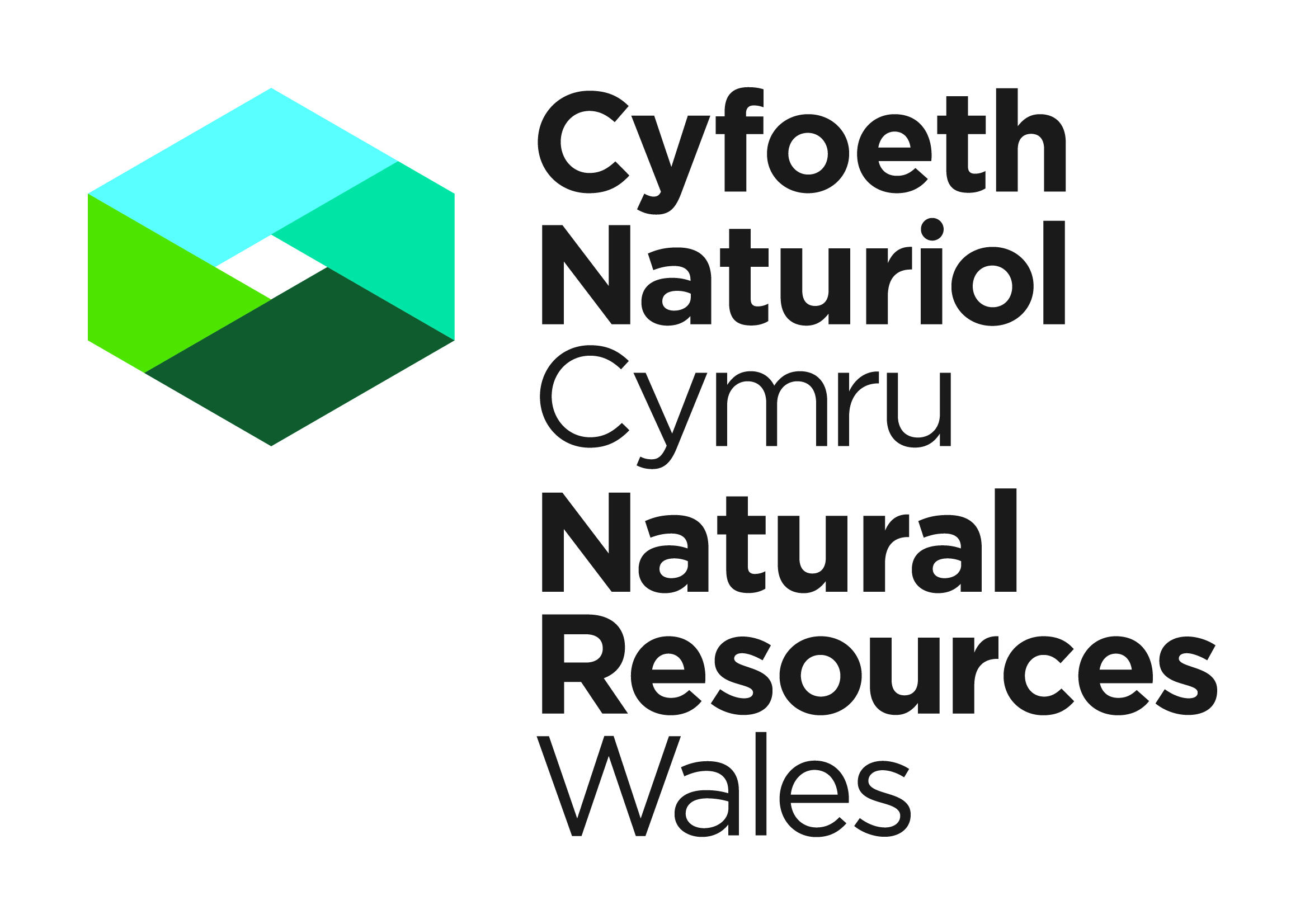 Enw a chyfeiriad y bysgodfa:....................................................................	Log wedi ei gwblhau gan:.................................................................................................CANLLAWIAUDylid defnyddio'r log arsylwi hwn ar gyfer cyfrif adar sy'n bwyta pysgod (Mulfran, Hwyaden Ddanheddog a Chreyr Glas) ar ddyfroedd llonydd (o dan 20 Hectar). Mae adar sy'n bwyta pysgod yn symudol iawn ac mae eu gweithgaredd yn newid ar wahanol adegau o'r dydd a gwahanol dymhorau'r flwyddyn. Mae hyn yn golygu ei bod yn bwysig casglu data yn yr amser o'r flwyddyn yr ydych yn gwneud cais am drwydded (hy y gaeaf) a'ch bod yn cofnodi amrywioldeb o ran niferoedd ac ymddygiad trwy'r tymor hwnnw er mwyn deall dosbarthiad adar yn llawn dros amser a lle mae'r effaith fwyaf yn digwydd ar safle penodol. Y ffordd orau o gofnodi amrywioldeb yw trwy sawl ymweliad â'r un safle - gan ddefnyddio'r un recordydd a'r un dull adrodd ond ar wahanol ddiwrnodau ac (yn ddelfrydol) ar wahanol adegau o'r dydd. Mae'r log hwn yn nodi dull cyfrif ac adrodd dibynadwy a ddefnyddir mewn arolygon safonol, ac mae'n darparu tablau i wneud cyfrif ailadrodd yn hawdd i'w gofnodi a'i adrodd i CNC.Ni fydd CNC yn ystyried unrhyw geisiadau sydd â ‘Log Arsylwi Adar’ anghyflawn. Wrth gwblhau'r log hwn, defnyddiwch y canllawiau canlynol:• 	Rhaid i'r log hwn gynnwys manylion o leiaf 10 ymweliad safle ffurfiol, wedi'u dyddio o leiaf 3 diwrnod ar wahân rhwng Tachwedd a Chwefror. Os na welir unrhyw adar yn ystod yr arsylwi, gwnewch yn siŵr bod ‘sero’ yn dal i gael ei gofnodi yn y boncyff. Mae ‘cyfrif sero’ yn bwysig er mwyn ennill dealltwriaeth o boblogaeth a / neu dueddiadau ymddygiadol adar piscivorous;• 	Rhaid darparu cyfeiriadau grid cywir ar gyfer pob lleoliad a'r lleoliad yn y corff dŵr y cyfeirir ato'n glir ar y map; • 	Anogir pysgodfeydd i ofyn i aelodau a deiliaid tocynnau gynnal arsylwadau wrth ymweld â'r bysgodfa, gellir ychwanegu'r data hyn fel data atodol i'r cais ond ni chânt eu cofnodi fel ymweliad monitro oherwydd unrhyw anghysondebau yn y dull cyfrif; • 	Os gwelir adar, ond na ddefnyddir technegau creithio, cofnodwch hyn ar y log. • 	Rhaid i nifer yr adar fod yn benodol, ac NI ddylid eu talgrynnu i fyny nac i lawr. • 	Pan fydd pysgodfa'n cynnwys sawl pwll bach yn agos, rhaid i'r arsylwr gyfrif yr adar ar bob pwll ar y safle ar yr un pryd.MAP O’R SAFLEDarparwch fap o'r bysgodfa. Ar gyfer pysgodfeydd sy'n cynnwys sawl pwll yn agos, gwnewch yn siŵr bod pob pwll wedi'i gynnwys ar y map, a phob pwll wedi'i labelu at ddibenion cyfeirio.    DyddiadAmserLleoliad (yn cynnwys cyfeirnod grid)Nifer yr adar RhywogaethYmddygiad – dewisiwch un o’r canlynol: ‘bwydo’, ‘clwydo’, ‘hedfan yn uchel’ (>20m), ‘hedfan yn isel’(<20m) neu  ‘arall’(nodwch)Amodau TywyddTechnegau a ddefnyddiwyd i ddychryn yr adar (nodwch os gwelwch yn dda)Llwyddiant y technegau dychryn/unrhyw sylwadau erailldd/mm/bb12:00Ochr Gogledd Orllewin o’r llyn, SH 01234 567891mulfranclwydoSaethu bwledi blanc 12boreHedfan I ffwrdd I’r Dwyrain    DyddiadAmserLleoliad (yn cynnwys cyfeirnod grid)Nifer yr adar RhywogaethYmddygiad – dewisiwch un o’r canlynol: ‘bwydo’, ‘clwydo’, ‘hedfan yn uchel’ (>20m), ‘hedfan yn isel’(<20m) neu  ‘arall’(nodwch)Amodau TywyddTechnegau a ddefnyddiwyd i ddychryn yr adar (nodwch os gwelwch yn dda)Llwyddiant y technegau dychryn/unrhyw sylwadau eraill